HOW TO USE THE SDGS INTERACTIVE DATA MAP:Place your mouse cursor over a tool symbol to show its name or function.Use the Place Name Search bar to search for a specific geographic place.Zoom in or out using the Plus and Minus buttons  or your mouse wheel. 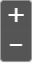 The Home button  returns the map to the default extent.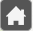 Click on the My Location symbol  to show your current location on the map. 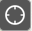 Click the Basemap Gallery symbol  to select a different basemap.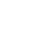 Click the Layer List symbol  to view all available layers in the map. 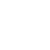 Click the box to the left of the layer name to make that layer visible. Click it again to turn that layer off. Click the small triangle icon next to layer name to expand or collapse any sublayers or to view the symbols used for that layer.All layers can be searched by clicking the search symbol   within the Layer List and typing in a         keyword in the search box.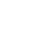       All layers can be turned on, off, expanded or collapsed by using the Turn All Layers On symbol. 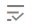       Click on the three dots to the right of a layer name to Disable the pop-up Window, View the Attribute         Table or view a Description (metadata) for a layer. The attribute table can be opened by clicking the         up arrow  at the bottom and middle of the map. The attribute table can be exported by   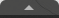       clicking on the Options button on the layer tab and selecting “Export to CSV”. Note that all records or        only selected records can be exported. The Description contains metadata and a general description        of the layer.Select a point, line or polygon from any layer by clicking on it in the map.Click on the Legend symbol  to view an explanation of symbols for the layers that are currently turned on.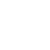 Use the Query symbol  to select from a predefined query list and search for specific information in a layer. Users are not able to create their own queries.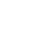 Click on the Search Layers symbol  and enter a keyword into the search bar to search all the layers in the map. Click the drop-down triangle next to search bar to select a single layer to search on.The Measurement tool  allows you to measure an area, distance or to get the latitude and longitude of a point on the map. The latitude and longitude are also displayed at the bottom of the page. 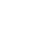 Click on the Print symbol  to save the current map extent as a PDF or select a different layout and format from the lists.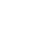 Click on the Select symbol  to interactively select single or multiple features on the map. To make a layer selectable, check the box to the left of the layer name. Clicking the three dots to the right of the layer name allows users to select a specific action to apply to the selected features. Specific actions include, but are not limited to, exporting the attributes to a CSV file and creating a layer in the map of just the selected features.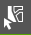 